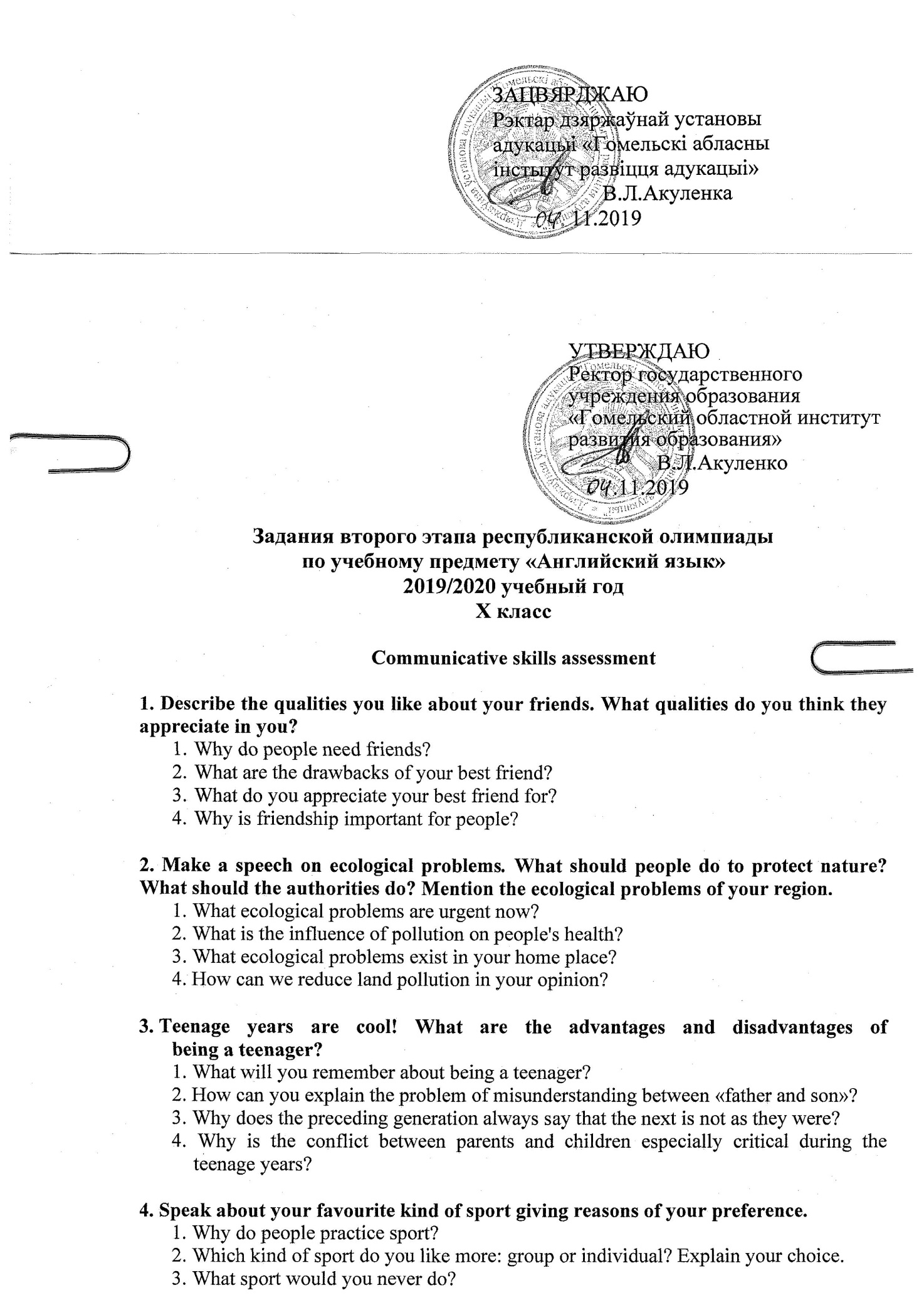 Задания второго этапа республиканской олимпиадыпо учебному предмету «Астрономия»  2019/2020 учебный год(время на выполнение заданий - 5 ч)Теоретическая часть
1.Марсианская третья космическая Рассчитайте третью космическую скорость для Марса. Воспользуйтесь следующими данными: масса Солнца , среднее расстояние от Марса до Солнца  масса Марса радиус Марса        3400 км.                                          2.Астероиды Два астероида обращаются по круговым орбитам в том же направлении, что и Земля. Если их синодические периоды одинаковы, а большие полуоси орбит отличаются в 4 раза, то каковы эти большие полуоси?                                        3.Соседи на небе Две соседние на небе звезды при наблюдении находятся на пределе видимости невооружённым глазом и обладают одинаковой яркостью около  6m (шестой звёздной величины), но при наблюдении в крупный бинокль первая звезда выглядит ярче второй. Какая из этих звёзд имеет большую температуру?
Межзвёздным и атмосферным поглощением света пренебречь, учитывать биологические свойства зрения наблюдателя.                                 4. Туманность «Лагуна» Экваториальные координаты туманности M8 «Лагуна» сейчас составляют: α ≈ 18h 03m и δ ≈ -24,5°. Оцените её текущие эклиптические координаты: эклиптическую широту β° и эклиптическая долготу λ. Определите, какое максимальное склонение будет иметь эта туманность в течение ближайших 26000 лет? Через какое время это произойдёт?                                              5.Имена звёзд Приведите обозначения указанных звёзд по каталогу Байера: Сириус, Канопус, Толиман, Арктур, Вега, Капелла, Ригель, Процион, Ахернар, Бетельгейзе, Хадар, Альтаир, Акрукс, Альдебаран, Антарес, Спика, Поллукс, Фомальгаут, Мимоза, Денеб.                                         6. Да, нет, не знаю Запишите «Да», если объект целиком находится в ноябре после полуночи над горизонтом в Беларуси или утверждение верно, или «Нет», если это не так. Если вы не знаете, где этот объект, пишите «Не знаю».Практическая часть                                       7.  Астеризмы Перед Вами несколько «снимков» астеризмов. 1.Что такое «астеризм»? 2. Какие астеризмы изображены на рисунках? 3. В каких созвездиях они находятся? 4. Выделите карандашом астеризмы на рисунках  А, Б, В, Г, Д.  Рисунок А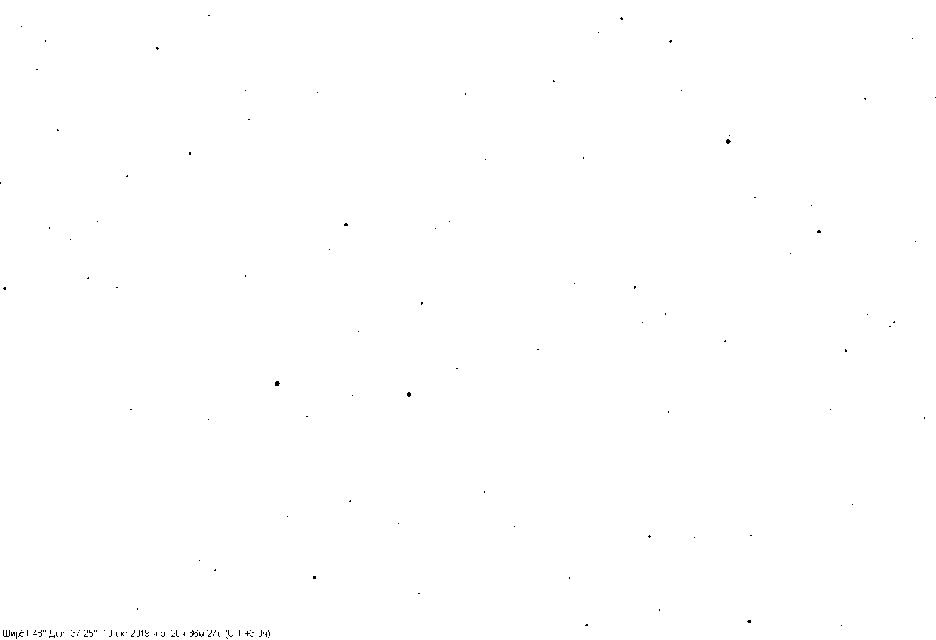 Рисунок Б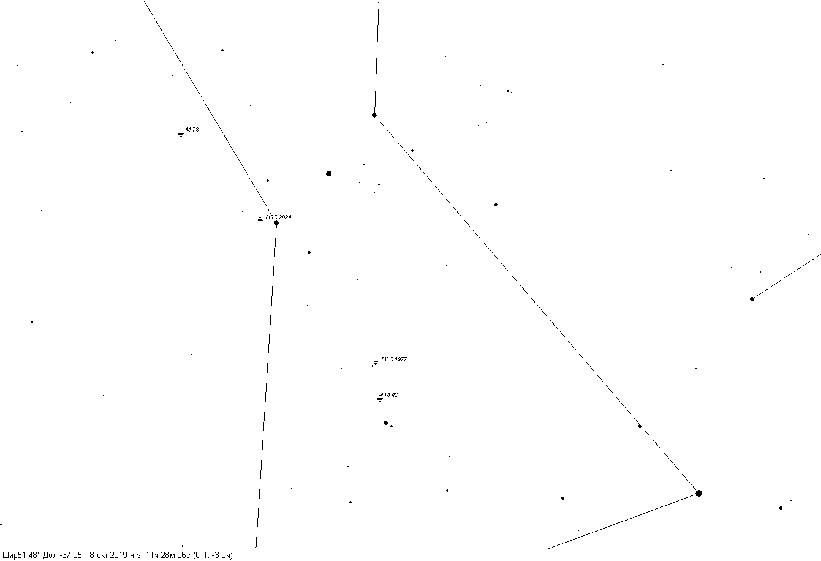 Рисунок В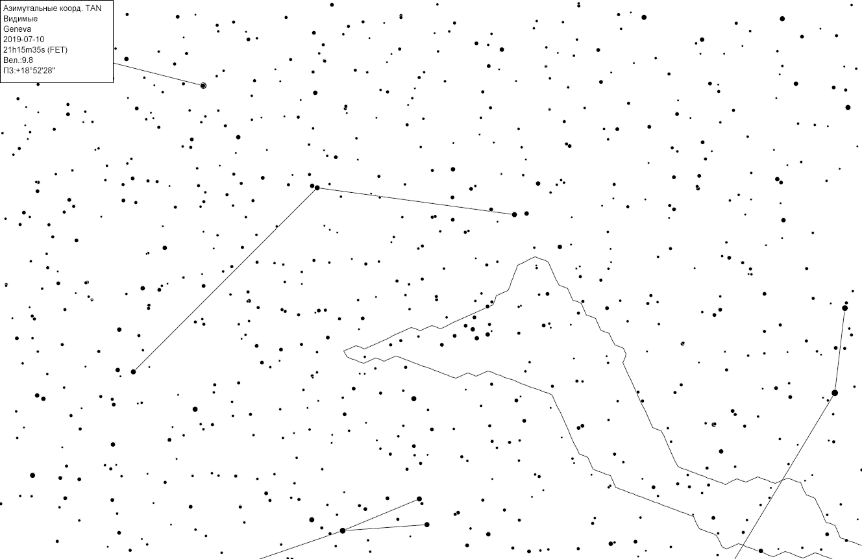 Рисунок Г	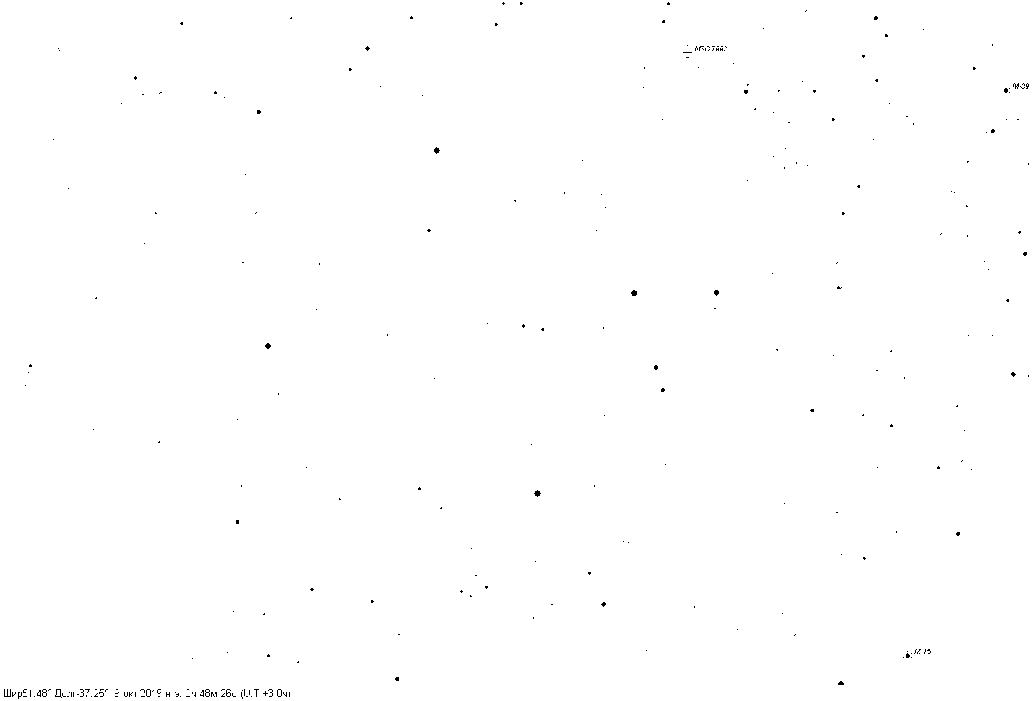    Рисунок Д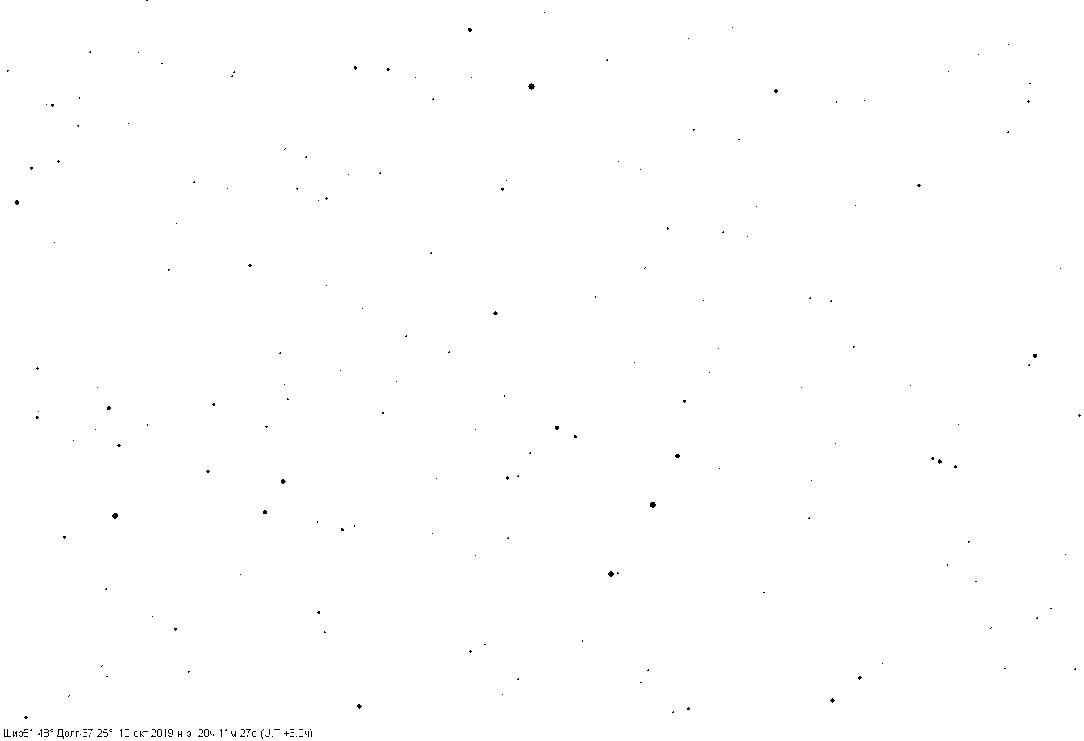                              8. Загадочное небо Перед Вами немая карта звёздного неба. 1.Укажите на ней известные вам созвездия. 2.Что означают аббревиатуры NGC и M у некоторых объектов на карте? 3.Выделите объекты, обозначенные буквой М, являющиеся галактиками и шаровыми звёздными скоплениями, укажите Крабовидную Туманность.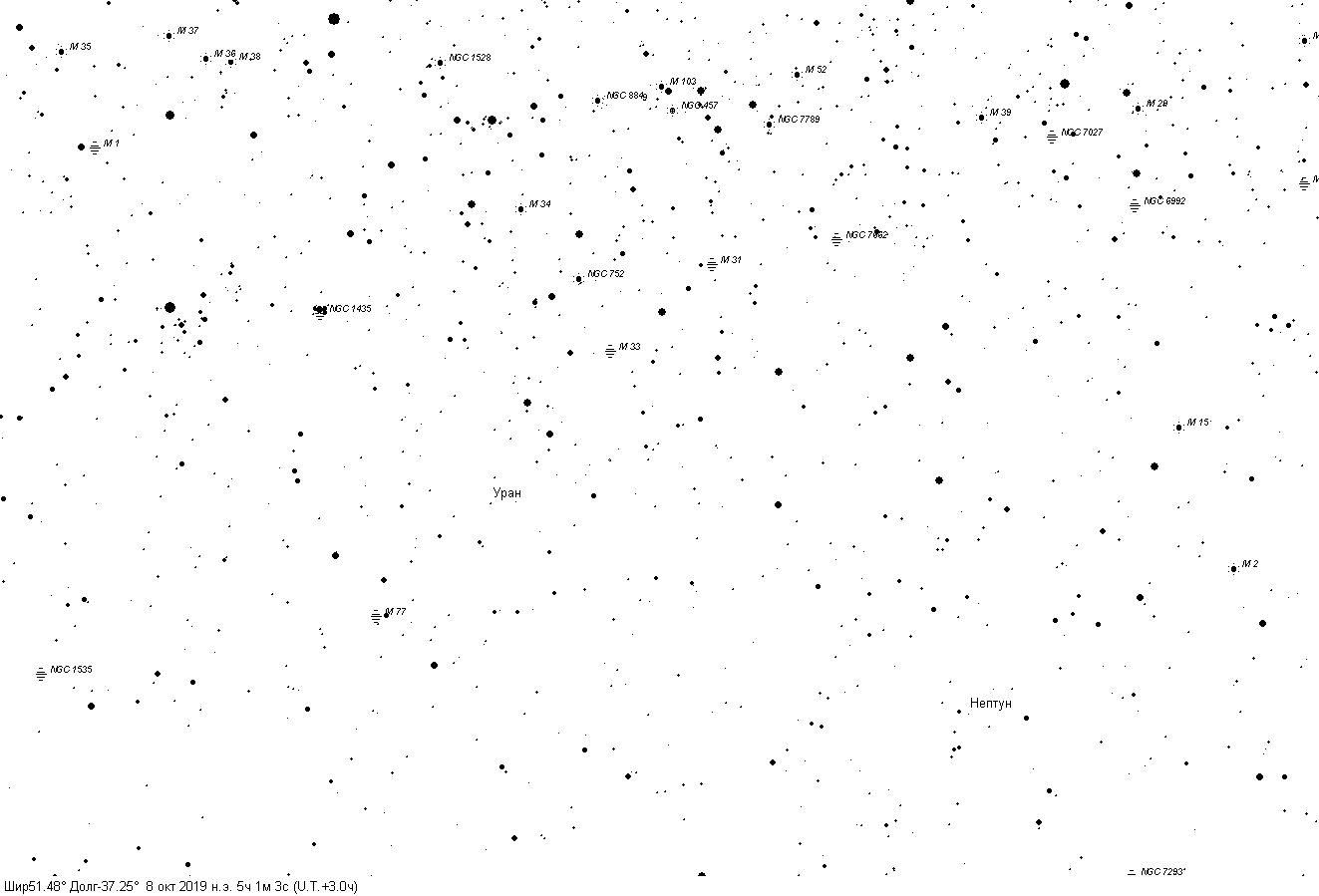 ОктантЖирафСекстантСкорпионАльгиебаАльдебаранАльфардАльферацМ 1М 8М 87М 101Большой КовшПояс ОрионаЗимний треугольникГолова ДраконаСарос больше 20 летТропический год длиннее звёздногоДраконический год короче аномалистическогоСредняя продолжительность дня длиннее ночи